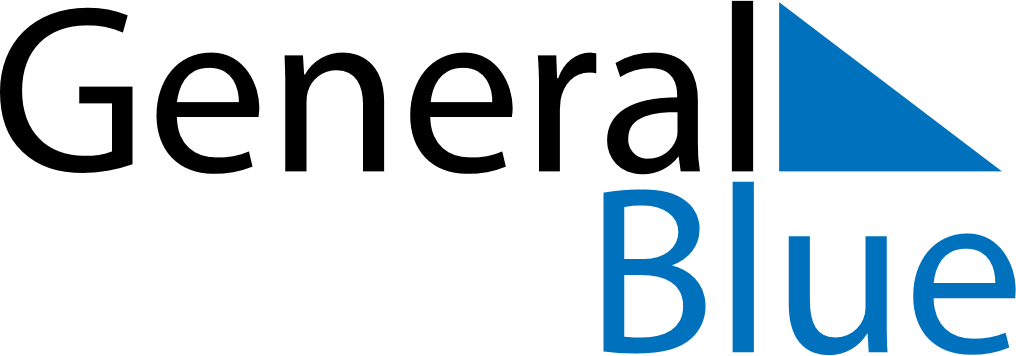 November 2024November 2024November 2024November 2024November 2024November 2024Hollola, Paijat-Hame, FinlandHollola, Paijat-Hame, FinlandHollola, Paijat-Hame, FinlandHollola, Paijat-Hame, FinlandHollola, Paijat-Hame, FinlandHollola, Paijat-Hame, FinlandSunday Monday Tuesday Wednesday Thursday Friday Saturday 1 2 Sunrise: 7:45 AM Sunset: 4:18 PM Daylight: 8 hours and 32 minutes. Sunrise: 7:48 AM Sunset: 4:15 PM Daylight: 8 hours and 27 minutes. 3 4 5 6 7 8 9 Sunrise: 7:50 AM Sunset: 4:12 PM Daylight: 8 hours and 21 minutes. Sunrise: 7:53 AM Sunset: 4:09 PM Daylight: 8 hours and 16 minutes. Sunrise: 7:56 AM Sunset: 4:07 PM Daylight: 8 hours and 11 minutes. Sunrise: 7:58 AM Sunset: 4:04 PM Daylight: 8 hours and 5 minutes. Sunrise: 8:01 AM Sunset: 4:02 PM Daylight: 8 hours and 0 minutes. Sunrise: 8:04 AM Sunset: 3:59 PM Daylight: 7 hours and 55 minutes. Sunrise: 8:07 AM Sunset: 3:56 PM Daylight: 7 hours and 49 minutes. 10 11 12 13 14 15 16 Sunrise: 8:09 AM Sunset: 3:54 PM Daylight: 7 hours and 44 minutes. Sunrise: 8:12 AM Sunset: 3:51 PM Daylight: 7 hours and 39 minutes. Sunrise: 8:15 AM Sunset: 3:49 PM Daylight: 7 hours and 34 minutes. Sunrise: 8:17 AM Sunset: 3:47 PM Daylight: 7 hours and 29 minutes. Sunrise: 8:20 AM Sunset: 3:44 PM Daylight: 7 hours and 24 minutes. Sunrise: 8:23 AM Sunset: 3:42 PM Daylight: 7 hours and 19 minutes. Sunrise: 8:25 AM Sunset: 3:40 PM Daylight: 7 hours and 14 minutes. 17 18 19 20 21 22 23 Sunrise: 8:28 AM Sunset: 3:37 PM Daylight: 7 hours and 9 minutes. Sunrise: 8:31 AM Sunset: 3:35 PM Daylight: 7 hours and 4 minutes. Sunrise: 8:33 AM Sunset: 3:33 PM Daylight: 6 hours and 59 minutes. Sunrise: 8:36 AM Sunset: 3:31 PM Daylight: 6 hours and 55 minutes. Sunrise: 8:38 AM Sunset: 3:29 PM Daylight: 6 hours and 50 minutes. Sunrise: 8:41 AM Sunset: 3:27 PM Daylight: 6 hours and 46 minutes. Sunrise: 8:43 AM Sunset: 3:25 PM Daylight: 6 hours and 41 minutes. 24 25 26 27 28 29 30 Sunrise: 8:46 AM Sunset: 3:23 PM Daylight: 6 hours and 37 minutes. Sunrise: 8:48 AM Sunset: 3:21 PM Daylight: 6 hours and 32 minutes. Sunrise: 8:51 AM Sunset: 3:19 PM Daylight: 6 hours and 28 minutes. Sunrise: 8:53 AM Sunset: 3:18 PM Daylight: 6 hours and 24 minutes. Sunrise: 8:55 AM Sunset: 3:16 PM Daylight: 6 hours and 20 minutes. Sunrise: 8:58 AM Sunset: 3:15 PM Daylight: 6 hours and 16 minutes. Sunrise: 9:00 AM Sunset: 3:13 PM Daylight: 6 hours and 13 minutes. 